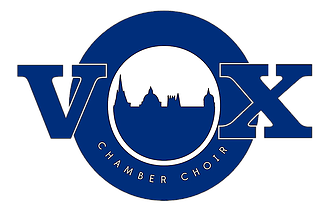 Join vOx Chamber Choir for a Come & Sing day:Komm, Jesu, Komm and Singet dem Herrn J S Bachwith David CrownRehearse and perform these great works in one day Venue: St Andrew’s Church, Linton Road, Oxford OX2 6UGSaturday 15 February 202010.00am – 4.15pmHow to bookPlease complete all sections of the following form.Either email the completed form to info@vox-choir-oxford.co.uk or post it to 3 Southfield Road, OxfordOX4 1NX to arrive by Monday 10th February 2020. We will email you with confirmation of your acceptance once payment has been received, together with travel information and final details about the day.For any further information please visit our website www.vox-choir-oxford.co.uk  or email info@vox-choir-oxford.co.uk.vOx Come & Sing Booking FormName/s:Address:Email address/es:Telephone no.:(evenings/weekends)Voice part:(show numbers of singers)Soprano : ......................@ £25Alto: ...............................@£25 Tenor: ............................@£25Bass:…………………… @£25(Students in any voice part £10)Total: £Total: £Total: £Total: £Music hireI would / would not like a copy of the music to keep for £5Number of copies required: ……………….@£5.00Total: £Total£Payment method:Cheque  yes/no (see details of where to send it below)Bank transfer (see details below) yes/no (i) BACS(ii) chequePlease make a payment of £25 per singer (£10 for students) plus £5 per copy of music, preferably via internet banking to: A/C Name: VOX Sort Code: 40-35-34  A/C No: 63915905   Ref: CS followed by surname and initials, e.g. CS-SMITHJ.If you wish to pay by cheque, please make this out to vOx and send to:vOx Come and Sing, 3 Southfield Road, Oxford OX4 1NX.